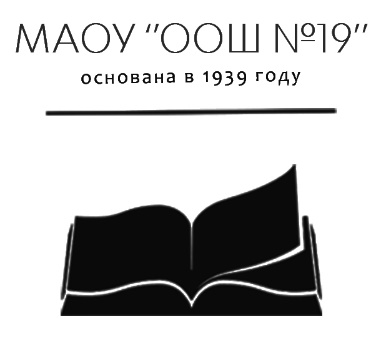                         КОМИТЕТ ОБРАЗОВАНИЯ И НАУКИ АДМИНИСТРАЦИИ ГОРОДА НОВОКУЗНЕЦКАМУНИЦИПАЛЬНОЕ АВТОНОМНОЕ ОБЩЕОБРАЗОВАТЕЛЬНОЕ УЧРЕЖДЕНИЕ«Основная общеобразовательная школа № 19»МАОУ «ООШ № 19»ул. Крупской, 35,  г. Новокузнецк,  Кемеровская область, 654033,тел. 756-011,  тел./факс (3843) 756-011ПРИКАЗ«30» августа 2022 г.	№ 106_г. Новокузнецкоб утверждении плана - графика проведения внешних и внутренних процедур оценкикачества образовательных достижений обучающихся в МАОУ «СОШ №19»в 2022 - 2023 учебном годуВ соответствии с рекомендациями для системы общего образования по основным подходам к формированию графика проведения оценочных процедур в общеобразовательных организациях в 2022/23 учебном году, утвержденными письмом Минпросвещения России №СК – 228/03 от 6.08.2021, письмом Рособрнадзора №01-169/08-01 от 6.08.2021, приказом Министерства образования Кузбасса от 25.08.2022 № 2070 «Об утверждении плана-графика проведения внешних процедур оценки качества образовательных достижений обучающихся в общеобразовательных организациях Кемеровской области-Кузбасса в 2022-2023 учебном году»ПРИКАЗЫВАЮ:Утвердить план-график оценочных процедур школы на 2022/2023 учебный год (Приложение 1).Ответственному за подготовку, обновление и размещение информации на официальном сайте Прядко А.И.. в трехдневный срок разместить утвержденный график оценочных процедур школы на 2022/2023 учебный год на официальном сайте школы – в подразделе «Документы» раздела «Сведения об образовательной организации».Секретарю Гербер Л.А. в срок до 03.09.2022 довести настоящий приказ до сведения педагогических работников под подпись.Контроль исполнения приказа оставляю за собой.и.о. директора	Прядко А.И.С приказом ознакомлены: 	Гербер Л.А.